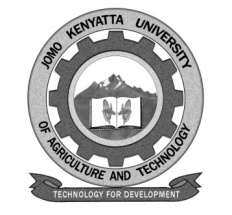 W1-2-60-1-6JOMO KENYATTA UNIVERSITY OF AGRICULTURE AND TECHNOLOGYUNIVERSITY EXAMINATIONS 2020/2021YEAR IV FIRST SEMESTER EXAMINATION FOR THE DEGREE OF BACHELOR OF SCIENCE IN FOOD SCIENCE AND TECHNOLOGYAFS 2406: INDUSTRIAL TRANSFORMATION OF CEREALSDATE: AUGUST 2021	                                                                                              TIME: 2 HOURS   INSTRUCTIONS: 	ANSWER ALL QUESTIONS IN SECTION A (COMPULSORY) AND ANY OTHER TWO QUESTIONS IN SECTION BSECTION A: 30 MARKS1.	Explain the selection and blending of the major streams of flour to produce the commercial grades of wheat flour with the aid of a labeled chart.	(6 marks)2.	Explain the concepts of optimum ripening and fermentation tolerance in the bread making process.								(6 marks)3.	State the functions of each of the following ingredients in cake making.											(6 marks)	a.	Leavening	b.	Shortening		4.	Describe the traditional process for the manufacture of corn flakes.	(6 marks)5.	Explain the tradition process for the manufacture of pasta.		(6 marks)SECTION B: 40 MARKS6.	Describe the manufacture of bread using a 3-hour bulk fermentation process by the straight-dough method.							(20 marks)7.	Discuss the negative nutritional effects of the presence of phytates and tannins in cereals and cereal-based products.						(20 marks)8.	Discuss the principal features of rice conversion processes and their consequence on the physical and sensory characteristics of the rice.			(20 marks)